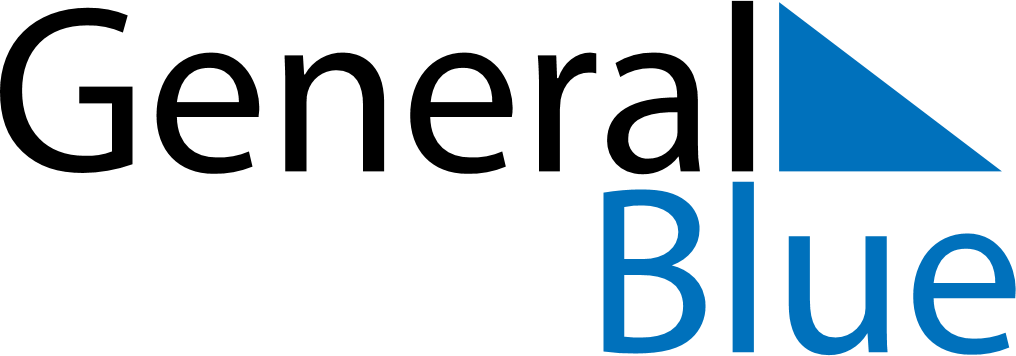 May 2021May 2021May 2021May 2021El SalvadorEl SalvadorEl SalvadorSundayMondayTuesdayWednesdayThursdayFridayFridaySaturday1Labour Day23456778Soldier’s DaySoldier’s Day910111213141415Mother’s Day161718192021212223242526272828293031